RESUMENCrecer en santidad personal es un objetivo primordial de nuestra exhortación en las relaciones de discipulado. Un discipulador fiel con una motivación específica hacia una mayor santidad en cualquier amigo que se encuentre siendo discipulado. Crecer en santidad es esencial para todos los cristianos... tanto para el discipulado como para el discipulado. Próxima semana: El discipulado en la iglesia local Primera edición en español: 2019Copyright © 2019 por 9Marks para esta versión españolaSeminario Básico—Discipulado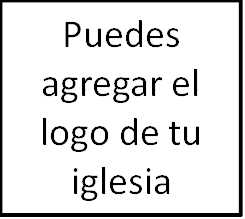 Clase 4: La importancia de la santidadBREVE RESEÑASemana 1 – ¿Qué es discipular? Semana 2 – ¿Por qué discipular?  Para tu gozo y la gloria de Dios. Semana 3 – Barreras, excusas y temores.  ¿CUÁLES SON LOS OBJETIVOS DE NUESTRAS RELACIONES DE DISCIPULADO? La obediencia a Dios: el objetivo (principal) del discipulado.La obediencia es importante porque Dios se glorifica a través de la manera que vivimos. Filipenses 1: 9-11  -  El objetivo final de la santidad… la alabanza y gloria de Dios. La obediencia es importante porque es la marca de un verdadero cristiano.Juan 14:15  - La relación inseparable entre el amor por Cristo y la obediencia a Cristo. 1 Juan 1:3-6  - Decir la verdad acerca de nuestro amor a través de nuestras vidas. 	La paradoja de la obediencia MOTIVANDO LA SANTIDAD EN LOS DEMÁSCambio inmediato vs. santificación progresiva Juan 5:24Marcos 1:8Gálatas 5:16-17Ideas prácticas OraciónEscritura Confrontación del pecado Cuando el pecado está claro Cuando el pecado no está claro Tu ejemploLa autoridad de la iglesia local LA IMPORTANCIA DE LA SANTIDAD EN EL DISCIPULADOR El ejemplo de Jesús (Juan 13:15)El ejemplo de Pablo 1 Corintios 11:1Filipenses 3:171 Tesalonicenses 1:62 Timoteo 1:131 Corintios 9:24-27  -  La tragedia de discipular a los demás sin haber terminado tú mismo la carrera. 